Plotting Line GraphsPlotting Line Graphs(a)(b)The table shows the maximum and monthly minimum temperatures in  in Manchester over a year.The table shows the number of rainy days per month in Bolton and London over a year.Draw a line graph to represent this information. Include a key.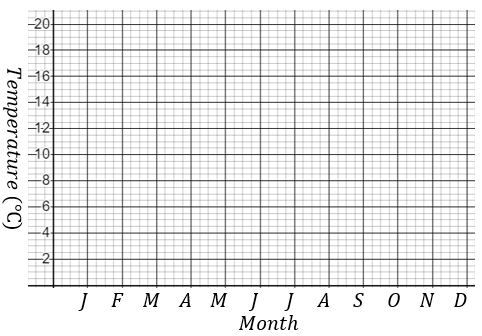 Draw a line graph to represent this information. Include a key.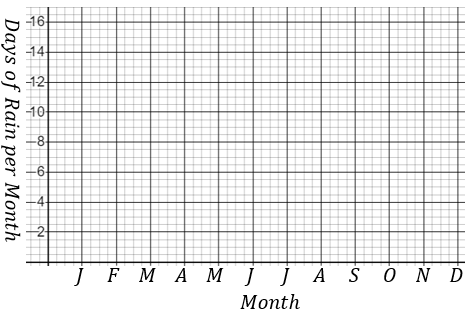 